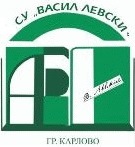 Открито през 1887 годинаВх.№........./.........................						гр. Карлово, ул. „Стремски полк” № 6							                       тел./факс 0335 95593                                                                                               e-mail: sou_v_levski_karlovo@abv.bg    ДО                                                                                                       ДИРЕКТОРА    НА  СУ „ВАСИЛ ЛЕВСКИ”   ГРАД КАРЛОВОЗАЯВЛЕНИЕОт....................................................................................................................................., /име, презиме и фамилия/ ученик/ученичка от...........клас УВАЖАЕМА ГОСПОЖО ДИРЕКТОР,           Моля да бъда включен/а в групата за Спортна дейност по…………………………….................. на  ……. клас в СУ „Васил Левски” – град Карлово, съгласно чл. 92, ал. 1 от ЗПУО и Заповед № РД09-1111/ 15.08.2016г. на министъра на образованието и науката за организиране и провеждане на спортни дейности за учебната 2020/2021 година. Дата:…………20.....г.                                                                    Подпис ученик:                                                                                                                Подпис родител: 